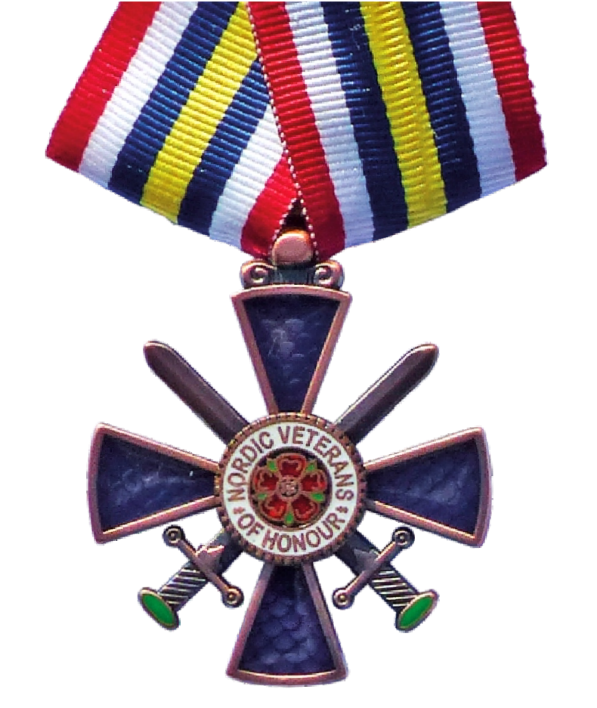 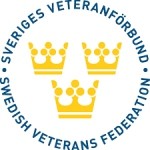 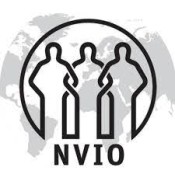 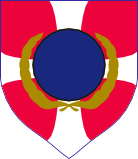 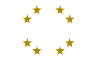 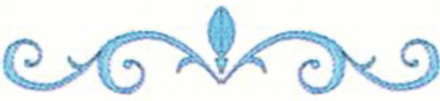 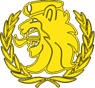 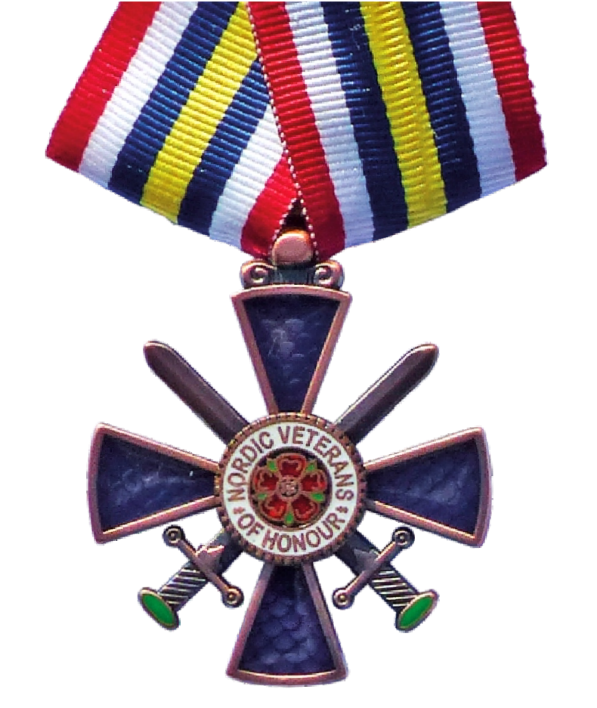 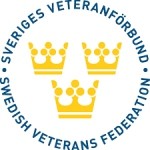 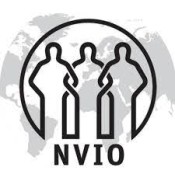 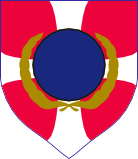 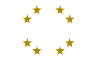 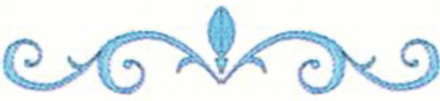 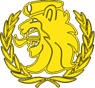 NORDIC VETERANS MEDAL OF HONOURAwarded in Bronze toFor outstanding contribution toFRIENDSHIP ACROSS THE FRONTIERSBoard of the Nordic Veterans FederationDate:President/Vice President